BEBA’s Sohour RamadanConrad Cairo Hotel, Conrad BallroomSponsorship Packages & Reservation FormOn Monday March 25, 2024For Individual reservation:Name of Individual: Position: Company Name: Phone Number: 			Email address:  For Sponsor or table reservation, please insert the names of your guests below:1-2-3-4-5-6-7-8-For more information on the event, please contact:Mai Refaie, Head of Events & Marketing, through E-mail: mai.refaie@beba.org.eg Or Tel: +2 02 33441916CategoriesBenefitsPlatinum Sponsor 200,000 EGPChairman to introduce minister Two tables each accommodates 8 persons Main member to be seated at the main head tableCompany to be recognised in the welcoming remarks Acknowledgement in social media Clickable Logo to be published in BEBA weekly E-newsletter for four weeksSix company’s roll ups to be displayed at the foyer and ballroomCompany’s logo to be displayed on the event bannerCompany’s logo to be placed on a centre piece stand on the tableCompany’s brochures/ flyers to be displayed on a literature tableGold Sponsor120, 000 EGPOne table each accommodates 8 personsMain member to be seated at one of the head tablesCompany to be recognised in the welcoming remarksAcknowledgement in social media Clickable Logo to be published in BEBA weekly E-newsletter for three weeksFour company’s roll ups to be displayed at the foyer and ballroom Company’s logo to be displayed on the event bannerCompany’s logo to be placed on a centre piece stand on the tableCompany’s brochures/ flyers to be displayed on a literature tableSilver Sponsor 70,000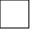 one table accommodates 8 personsMain member to be seated at one of the head tablesCompany to be recognised in the welcoming remarks Acknowledgement in social media Clickable Logo to be published in BEBA weekly E-newsletter for two weeksTwo company’s roll ups to be displayed at the foyer and ballroom Company’s logo to be displayed on the event bannerCompany’s logo to be placed on a centre piece stand on the tableCompany’s brochures/ flyers to be displayed on a literature tableBEBA Member Table 30,000 EGPOne table accommodating 8 persons   Company’s logo to be placed on a centre piece stand on the tableCompany’s logo to be placed on a centre piece stand on the tableBEBA Non – Member Table 35,000 EGPOne table accommodating 8 persons   Company’s logo to be placed on a centre piece stand on the tableCompany’s logo to be placed on a centre piece stand on the tableBEBA Member 1,800 EGP One invitation per individualBEBA Non-Member2,600 EGPOne invitation per individual Payment via Bank Transfer: Beneficiary Name: The British Egyptian Business Association Account Number (EGP): 001-049808-001 Bank: HSBC Bank Egypt, 3 Abou El Feda Street, ZamalekSwift Code: EBBKEGCX Payment in Cash to:Ehab Gamal, Chief AccountantBritish Egyptian Business Association (BEBA)26 Lebanon StreetMohandessin, 3rd Floor, Cairo